Zikova č. 618/14, Nové Sady, 779 00 Olomouc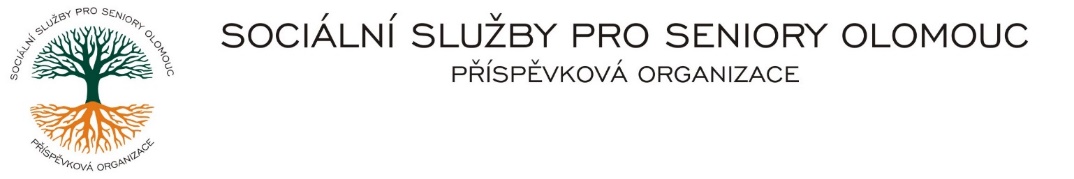 IČ 75004259 * tel.: 585757061 E-mail: olomouc@sluzbyproseniory.cz * DS cn5k73hZápis v OR v oddílu Pr, vložka 770 u Krajského soudu v OstravěObj. č. :       PÚ /75/2024	               SAMOHÝL MB a.s.         Vyřizuje/:   Pěcha/585757076               tř. T. Bati 642 E-mail: vedouciPU/sluzbyproseniory.cz   Web.str.:     www.sluzbyproseniory.cz      763 02 ZlínBank. sp..:  KB Olomouc,                                         č.ú.:   27-4231640257/0100                   DIČ:            CZ-750 042 59     NEJSME PLÁTCI DPH                                Datum: 2. 4. 2024Objednávka Oprava karoserie (zadní dveře, zadní nárazník) u vozidla Mercedes Benz eVito	(oprava po nehodě – xxxxxx)PÚ – autodoprava xxxxxxxxPředpokládaná cena 80 000,00 Kč.	Dodavatel byl vybrán na základě zkušeností s provozem vozidla, prováděním oprav a možnosti využití náhradních dílů, kterými ihned disponuje.Příkazce operace:                                Správce rozpočtu:Akceptuji tuto objednávku: